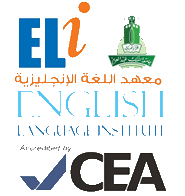 Student’s Name: _____________ 			Level: 101               		Section: _________Grammar Section Choose the correct answer:  Lama ___________ bad at sports.a. are			b. be			c. am			d. isAdam never ______________ in the evening.a. painting		b. paint			c. paints		d. paintedAhmad ____________ visits his friends.a. yesterday		b. right now 		c. always		d. nowMy grandparents ____________ a castle last holiday.a. visit			b. are visiting		c. visited 		d. visitingAre the boys ____________ football?a. play			b. played 		c. are playing		d. playingDalia _____________ in Madrid at the moment.a. live			b. living		c. is living		d. livedWhen I arrived ____________ the museum, it was closed.a. for			b. on			c. at			d. withA: How much _______ this ________ sunglasses? B: ____________ SR 300.a. is, pair of / It is 				b. do, pair of / They does c. are, couple of / They are			d. do, couple of / It does Look at ___________ jeans. a. this			b. there			c. here			d. thoseMy phone is ____________ the desk.a. in			b. at			c. on			d. afterVocabulary SectionChoose the correct answer:  My sister _____________ cook.a. can't			b. likes			c. be			d. doWe go ______ in the winter.a. hockey		b. tennis		c. skiing		d. footballA: ___________ does Matt have breakfast? B: At 7:00 o'clock.				a. Why			b. Where		c. What time		d. WhatMindy _____________ to the park after school.a. saw			b. went			c. played		d. watchedWe ______________ spaghetti for lunch yesterday.a. opened		b. washed		c. took			d. hadAre you _________ on ________?a. free, Friday		b. busy, next month	c. available, today	d. home, 5:30My brother played _______ all night.a. swimming		b. the guitar		c. racing		d. booksA: My sisters and I love watching Anime. __________? B: Yes, ___________.a. How are you / me neither			b. How about you / I doc. How about you / me too			d. What is this / me tooA: Excuse me, _____________ the library? B: You can walk. It's on Al-Jamea Street.a. where are		b. how can I get to	c. where 		d. is that